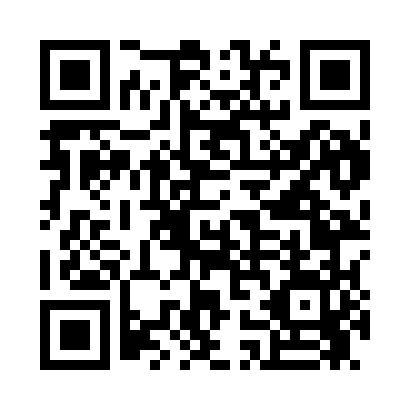 Prayer times for Astico, Wisconsin, USAWed 1 May 2024 - Fri 31 May 2024High Latitude Method: Angle Based RulePrayer Calculation Method: Islamic Society of North AmericaAsar Calculation Method: ShafiPrayer times provided by https://www.salahtimes.comDateDayFajrSunriseDhuhrAsrMaghribIsha1Wed4:185:4812:534:477:589:292Thu4:165:4712:534:487:599:313Fri4:145:4512:534:488:019:324Sat4:125:4412:524:488:029:345Sun4:105:4312:524:498:039:356Mon4:095:4112:524:498:049:377Tue4:075:4012:524:508:059:398Wed4:055:3912:524:508:069:409Thu4:035:3812:524:508:079:4210Fri4:025:3612:524:518:089:4311Sat4:005:3512:524:518:109:4512Sun3:585:3412:524:518:119:4713Mon3:575:3312:524:528:129:4814Tue3:555:3212:524:528:139:5015Wed3:545:3112:524:528:149:5116Thu3:525:3012:524:538:159:5317Fri3:515:2912:524:538:169:5418Sat3:495:2812:524:538:179:5619Sun3:485:2712:524:548:189:5720Mon3:475:2612:524:548:199:5921Tue3:455:2512:524:548:2010:0022Wed3:445:2412:534:558:2110:0223Thu3:435:2412:534:558:2210:0324Fri3:415:2312:534:558:2310:0525Sat3:405:2212:534:568:2410:0626Sun3:395:2112:534:568:2510:0827Mon3:385:2112:534:568:2610:0928Tue3:375:2012:534:578:2710:1029Wed3:365:2012:534:578:2710:1130Thu3:355:1912:534:578:2810:1331Fri3:345:1812:544:588:2910:14